V5 – Dem unbekannten Metall auf der SpurMaterialien: 		 Anspitzer, Waage, Messzylinder, WasserChemikalien:		-Durchführung: 	Die Masse des Anspitzers (bei Verfügung auch mehrere) wird gemessen. Im Anschluss wird der Anspitzer in einen mit Wasser gefüllten Messzylinder gegeben und die Volumenänderung notiert.Beobachtung:			Es ist eine Volumenänderung von 8 mL zu verzeichnen. Die Masse der zwei Anspitzer beträgt 17,25 g.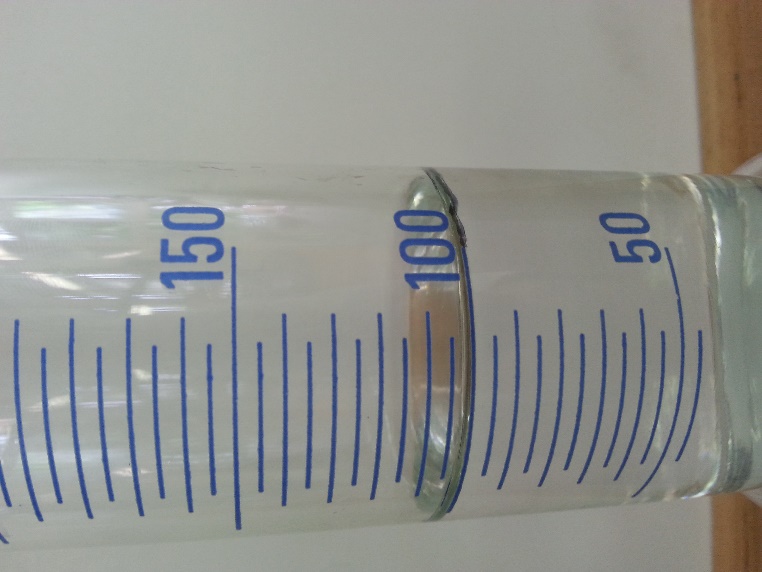 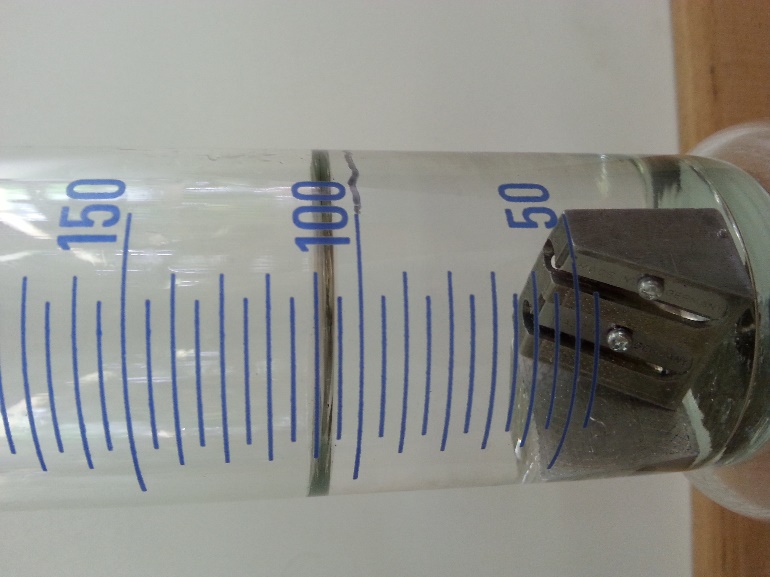 Abb. 5 – Volumen vor und nach der Zugabe der zwei Anspitzer.Deutung:			Mithilfe der bestimmten Masse und Volumen ergibt sich eine Dichte von 			Der Anspitzer ist also aus Magnesium (𝛒= 1,74 )[9]. Auch wenn die Abweichung zu Magnesium größer ist als die zu Schwefel oder Kohlenstoff, handelt es sich um Magnesium, da bekannt ist, dass der Anspitzer aus Metall ist. Bei Kohlenstoff und Schwefel handelt es sich um Nichtmetalle.Entsorgung:	           	Die Entsorgung erfolgt über den Abfluss.Literatur:	[9] https://de.wikibooks.org/wiki/Tabellensammlung_Chemie/_Dichte_fester_Stoffe (zuletzt abgerufen am 26.07.2016)GefahrenstoffeGefahrenstoffeGefahrenstoffeGefahrenstoffeGefahrenstoffeGefahrenstoffeGefahrenstoffeGefahrenstoffeGefahrenstoffeWasserWasserWasserH: -H: -H: -P: -P: -P: -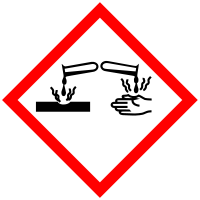 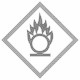 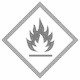 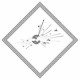 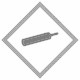 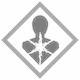 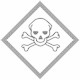 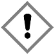 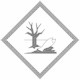 